EU-CERT:
European Certificates and Accreditation for European ProjectsQualitative Research – FranceCertification system of adult education programs 
March 2022E-Square Linda Selmani/Zuzana KusáAcronym: 			EU-CERTReference number: 	2021-1-DE02-KA220-ADU-000033541 Project duration: 		01.02.2022 – 31.05.2024 (28 month)   Project partners: 		University of Paderborn (P0), Coordinator					Ingenious Knowledge GmbH (P1)RUTIS-Associação Rede de Universidades da Terceira Idade (P2) TIR Consulting Group j.d.o.o., Kroatien (P3)Esquare, Frankreich (P4)STANDO LTD Cyprus (P5)Project Result 1 – Qualitative ResearchIn our survey, we have collected information on certification of adult education from 5 participants. In terms of demographical and occupational composition of our target group, 75% were women and the majority of them was above 30 years old. The respondents included student teachers and a trainer/teacher. These were mainly working at a vocational school or a university, with one of them working at a secondary school.In the first section concerning the certification system of adult education programmes, the participants were asked about the extent of integration of the criteria investigated throughout the project.The results were very diverse and according to more than half of respondents, the following criteria where either completely integrated or mostly integrated: (2) development of basic and transversal skills by using innovative methods; (3) high competence of the adult educator and (4) contribution to the development of a European area of skills and qualification. On the other hand, the survey results indicate that (5) inclusive approaches of adult education programmes and (6) support of general European values and shared values of democracy are not integrated at all.According to the respondents, (5) inclusive approaches of adult education programmes are of a particular relevance for the adult education programmes, followed by (1) effective strategies for enhancing basic skills and (2) development of basic and transversal skills by using innovative methods.The survey results show that adult educational programmes are relatively important for raising awareness of EU citizenship. Also, most of the respondents believe that they will be even more significant in terms of future social, political and economic development.According to the responses to the following question, the most important aspects of adult educational programmes and their quality are: (1) increase of efficiency of public expenditure and investments in education training and news work by removing current issues; as well as (2) providing high quality learning opportunities adapting the newly acquired knowledge to reality of working life and the demands in different domains.Furthermore, the survey results show the following trends:The specific adult educational programme focuses on mostly international content, rather than regional content, as well as active participation in international exchange.It also focuses largely on digital communication, rather than face to face interaction.Majority of adult educational programme opportunities are provided by using classic teaching methods.The insights and reflections of the respondents suggest that:Learners with disadvantages have fewer adult learning opportunities.The adult educational programme contributes to a shared European identity as a tool for EU empowerment.The forms of cooperation with enterprises within the educational project include involving guest speakers from companies and various lecturers.The adult educational programme provides opportunities for learning online as well as lifelong learning.The challenges include keeping up with the trends as well as retaining the motivation to complete the programme. Report - It’s free	CrtGender4 Responses- 2 EmptyFemaleMalePrefer not to sayOther0	1	2	3	4Age5 Responses- 1 Empty31-4041-5021-30Below 2051-60Over 600	0.5	1	1.5	2	2.5	3I am a4 Responses- 2 Emptya student teachertrainer/teacher…other0	1	2	3	4I am active at5 Responses- 1 Emptyvocational schooluniversitysecondary schoolother0	0.5	1	1.5	2	2.5	3In how far are the following criteria integrated in the adult education program [AEP]?5 Responses- 1 Empty43210Effective strategies 						High competence 						Inclusive approaches for enhancing basic skills					of the adult educator					of adult education programs 											Development of basic and transversal			Contribution to the development 			Support of general European values skills by using innovative methods 			of a European area of skills and qualifications		and shared values of democracy completely integrated   mostly integrated   not integrated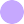 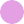 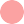 Are the criteria of a specific relevance for the adult education program?5 Responses- 1 Empty543210Effective strategies 						High competence 				Inclusive approaches for enhancing basic skills						of the adult educator				of adult education programs 								Development of basic and transversal			Contribution to the development 				Support of general European values skills by using innovative methods 				of a European area of skills and qualifications		and shared values of democracy Yes  NoHow important is the content of the AEP against the background of the necessity of raising international awareness also in terms of EU- Citizenships?5 Responses- 1 EmptyBest Response60%Percentage5ResponsesHow important will the content of the AEP be in five years concerning the current social, political as well as economic developments?5 Responses- 1 EmptyBest Response80%Percentage5ResponsesIn how far does the AEP focus on the enhancement of digital teaching and learning also in terms of the strengthening of education and training paths of educators and youth workers?6 Responses543210The educators work with digital media during the AEP sessionsThe AEP is part of a learning platform and is absolved by the participants in a digital wayThe communication between educators and participants is of intersocial as well as digital natureThe participants learn about the use of digital media and its efficient application in their specific field of interestThe educator is able to help the participants with problems concerning digital work and use of digital media The participants can acquire different ways of working digitally by experiencing digital work as presented methods during the AEPThe participants strengthen their digital competences as important soft skills in their work environment  strongly represented  represented  rather rejected  strongly rejected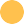 How important are the following aspects of AEPs concerning their individual quality?6 Responses543210… the increasement of the efficiency of public expenditure and the appropriate investments in education, training and youth work by dealing with urgent social, political or educational issues … presenting high quality learning opportunities by training participants in their basic skills, adapting the new acquired knowledge to the work-life and the necessities and demands in the individual work spheres of the participants … the promotion of entrepreneurship education and social entrepreneurship among the participants by deepening their insights and competences also in terms of entrepreneurship as a benefit for their individual work-life… the strengthening of quality by providing mobility as well as cross-border ad international cooperations in which the participants can take part… the open examination of foreign cultures and dealing with cultural differences and similarities by focusing on EU-citizenship and international shared values and identities  very important  important  less important  unimportantThe AEP focuses on …5 Responses- 1 Emptyinternational content v regional content80%Percentage5ResponsesThe AEP focuses on …6 Responsesdigital communication v face-to-face interaction83%Percentage6ResponsesThe AEP focuses on …6 Responsescooperation with international enterprises v independent courses and programs33%Percentage6ResponsesThe AEP focuses on …6 Responsesactive participation in international exchange v the demands in the regional work-life of the participants67%Percentage6ResponsesThe AEP focuses on …6 Responsesinnovative teaching methods v classic teaching methods33%Percentage6ResponsesThe AEP focuses on …6 Responsesspecifically trained educators v broader trained educators which tutor each a variety of different courses and programs50%Percentage6ResponsesThe AEP focuses on …6 Responsesuseful extension of the participants individual soft skills for their individual working sphere v extension of a broader variety of skills of the participants50%Percentage6ResponsesThe AEP focuses on …6 Responseseasy application of the course issues in the participants work life v general improvement of individual skills independent of demands at work33%Percentage6ResponsesIn how far are disparities in learning outcomes, which especially affect disadvantaged learners, reduced during the learning process in the AEP?2 Responses- 4 EmptyIn how far does the AEP contribute to the European Union in terms of the empowerment of a shared internation European identity and participation in international affairs?2 Responses- 4 EmptyHow close does the AEP cooperated with (international) enterprises to ensure the close connection to the work-life of the participants?2 Responses- 4 EmptyIs the European orientation and alignment of the AEP visible in some way as European funding, European partnership or promotion of European values and citizenship?2 Responses- 4 EmptyWhat are the opportunities of the specific AEP?2 Responses- 4 EmptyWhat are the challenges of the specific AEP?2 Responses- 4 EmptyWhat are the most striking quality critieria of the specific AEP [e.g. international or European orientation, digital work, connection to work- life, promotion and extension of soft skills…]2 Responses- 4 EmptyDo you want to provide other comments on the topic?2 Responses- 4 Empty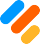 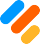 DataResponse%3360%1120%5120%200%400%DataResponse%5480%4120%100%200%300%DataResponse%4480%3120%100%200%500%DataResponse%3583%4117%100%200%500%DataResponse%2233%3233%4117%5117%100%DataResponse%4467%2117%5117%100%300%DataResponse%2233%4233%1117%5117%300%DataResponse%4350%5233%2117%100%300%DataResponse%4350%3233%5117%100%200%DataResponse%2233%3233%4117%5117%100%DataResponsesnot sure1they have less opportunities in case they have some physical disadvantage1DataResponsesit is the tool for the EU empowerment1not sure1DataResponsesMore national than international level of cooperation1speakers from companies, invited lecturers1DataResponsesnot that much1yes1DataResponsesonline options for education1life long learning1DataResponsesto follow the trends1motivation1DataResponsessoft skills development1digital work, connection to work-life1DataResponsesno2